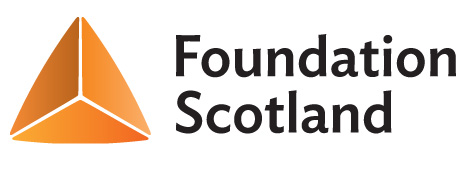 Micro-Grants Application Form (Up to £250)Contact Details:Name of group or individual applyingMain contactAddressPostcodeE-mail							Telephone (main)About you and / or your organisation:Are you an unconstituted group?			Y      /     NDetails of Micro-Grant Requested:Please provide details of your project – what activities will you carry out, who are the beneficiaries?How much are you requesting? (Up to £250)What will the micro-grant be used to pay for? (Please provide a cost breakdown)Declaration: I certify that the information contained in this application is correct, and that I am authorised to make the application on behalf of the above group / individual.Name (please print):Signature:								Date:Please send your completed applications to your local Community Council.